Информационное письмо о праздновании 100-летия детского движения РоссииДорогие друзья, Братья и Сестры!Давним–давно, ещё летом 2007 года на V Российском Национальном Джамбори в Карелии, посвященном 100-летию всемирного скаутинга, мы стали подумывать, что и наш юбилей не за горами. Дальнейшие обсуждения проходили уже в Национальном Совете молодежных и детских объединений России. В результате подавляющее большинство детских организаций современной России сошлись во мнении, что общепризнанной датой зарождения Детского Движения в России является 30 апреля 1909 года, когда в Павловском парке под Санкт-Петербургом было основано первое скаутское объединение. 

В течение года работает Национальный комитет по празднованию 100-летия детского движения России. Длительная процедура сбора предложений, составления планов и поиска финансирования не прошла даром. Утверждены  План основных мероприятий по проведению в Российской Федерации Года молодёжи (распоряжением Правительства Российской Федерации от 24.12.2008 г. № 1955-р), в который включены мероприятия по празднованию 100-летия детского движения, а также  План подготовки и проведения городских мероприятий, посвященных проведению в Санкт-Петербурге в 2009 г. Года молодёжи, утвержденный губернатором С-Пб. В.И. Матвиенко 31.12.2008 г. (постановление № 1622 от 22.12.2008 г.).Теперь мы можем ответственно заявить, что центральные общероссийские мероприятия по празднованию 100-летия детского движения России состоятся в Санкт-Петербурге 30 апреля – 2 мая 2009 г. при любой погоде.
Приглашаем вас принять участие в:1. Параде детских организаций в Павловске (30 апреля 12.00)2. Праздничном театрализованном представлении для детей (30 апреля, начало в 17-18 часов, Санкт-Петербург)3. Научно-практической конференции «Детское движение Русского Мира» (1-2 мая с 10 до 20 часов, Санкт-Петербург)4. Фестивале детских организаций России (1 и 2 мая с 11 до 19 часов, Санкт-Петербург. Игровая программа по различным направлениям скаутской деятельности на базе Центрального парка культуры и отдыха.Сейчас рассматривается вопрос о проведении игры по городу (1 или 2 мая). 

Для организации интересной и содержательной программы в рамках Фестиваля предлагаем делегациям провести одну или несколько игровых площадок («станций») для детей – участников детских общественных организаций России и детей Санкт-Петербурга не вовлеченных в детское общественное движение. Готовы обеспечить необходимым инвентарем (в рамках разумного).
Для обеспечения вашего участия в праздничных мероприятиях просим вас выслать заявку на участие (см. в приложении) до 20 февраля 2009 г. 
Если группе необходима помощь в размещении, организации питания, экскурсионной программы, просим вас указать это в заявке.
Участие в программе подразумевает оплату взноса участника в размере 100 рублей с человека до 15 марта 2009 г. по безналичному расчету на счет Региональной детской общественной организации «Ассоциации Скаутов Санкт-Петербурга». 
Обращаем Ваше внимание, что количество пригласительных билетов на театрализованное представление и количество участников научно-практической конференции ограничено. Организаторы не гарантируют обеспечения возможности участия в этих мероприятиях в случае несвоевременной оплаты оргвзноса.

Предполагается изготовление формы участника праздничных мероприятий в виде рубашек-поло с длинным и коротким рукавом. Дизайн-макет и стоимость будут размещены на сайтах www.nors-r.ru и www.scouts.ru 5 февраля 2009 г. Изготовление формы будет осуществляться ТОЛЬКО по предварительным заявкам (см. в приложении) и оплате до 15 марта 2009 г. Оплата по безналичному расчету на счет Региональной детской общественной организации «Ассоциации Скаутов Санкт-Петербурга. 
Оргвзнос и оплата формы осуществляется двумя разными платежами!Форма платежки взноса за участиеФорма платежки за формуСейчас в субъектах Российской Федерации готовятся и утверждаются региональные планы проведения в 2009 году Года молодежи, формируются оргкомитеты по проведению региональных мероприятий и делегации для участия в общероссийских мероприятиях, в том числе по празднованию 100-летия детского движения 30 апреля - 2 мая в Санкт-Петербурге.Предлагаем вам активно сотрудничать со стороны общественности с региональными органами исполнительной власти. Это позволит включить в региональные планы значимые для вас проекты, а также получить финансирование для участия в праздничных мероприятиях, посвященных 100-летию детского движения 30 апреля – 2 мая в Санкт-Петербурге.

Дальнейшую информацию по участию в юбилейных мероприятиях вы сможете найти на сайтах www.nors-r.ru и www.scouts.ru в ближайшее время.Для проведения праздничных мероприятий 30 апреля – 2 мая в Санкт-Петербурге создан оргкомитет. Руководитель оргкомитета – Наталья Соколова (президент Ассоциации Скаутов Санкт-Петербурга).Контакты: asp-05@mail.ru тел. 8-911-236-88-14
Ждём всех в Санкт-Петербурге! Наталья СоколоваМЕЖРЕГИОНАЛЬНАЯ ДЕТСКАЯ ОБЩЕСТВЕННАЯ НЕПОЛИТИЧЕСКАЯ ОРГАНИЗАЦИЯ РАЗВЕДЧИКОВ-СКАУТОВ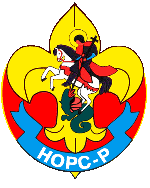 МЕЖРЕГИОНАЛЬНАЯ ДЕТСКАЯ ОБЩЕСТВЕННАЯ НЕПОЛИТИЧЕСКАЯ ОРГАНИЗАЦИЯ РАЗВЕДЧИКОВ-СКАУТОВ НОРС185030, Республика Карелия,  г. Петрозаводск, пр-т А. Невского, 69тел. 8 (8142) 53 05 83, +7 (921) 457 68 45, e-mail: nors-r@mail.ru, http://nors-r.ru185030, Республика Карелия,  г. Петрозаводск, пр-т А. Невского, 69тел. 8 (8142) 53 05 83, +7 (921) 457 68 45, e-mail: nors-r@mail.ru, http://nors-r.ru